Part A – Completed By Principal as Part of Brief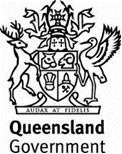 Annexure MRTS91.1 (July 2023)Annexure MRTS91.1 (July 2023)Annexure MRTS91.1 (July 2023)Conduits and PitsConduits and PitsConduits and PitsSpecific Contract RequirementsSpecific Contract RequirementsSpecific Contract RequirementsContract Number Contract Number Note:Clause references within brackets in this Annexure refer to Clauses in the parent Technical Specification MRTS91 unless otherwise noted.Clause references within brackets in this Annexure refer to Clauses in the parent Technical Specification MRTS91 unless otherwise noted.Clause references within brackets in this Annexure refer to Clauses in the parent Technical Specification MRTS91 unless otherwise noted.Material Samples (Clause 7.1)Material Samples (Clause 7.1)Production samples of the following materials will be provided.Use of Flexible Conduit (Clause 7.2.4)Use of Flexible Conduit (Clause 7.2.4)Flexible conduit may only be used in the locations stated below.Fixings for Surface Mounted Conduit (Clause 7.2.7)Fixings for Surface Mounted Conduit (Clause 7.2.7)Fixings for surface mounted conduit shall be of the type stated below.Concrete Pits (Clause 7.7.2)Concrete Pits (Clause 7.7.2)Concrete pits shall not be used in the locations stated below.Numbering of Pits (Clause 10.3)Numbering of Pits (Clause 10.3)Pits shall be numbered according to the numbering system and in accordance with the method stated below.Maintenance Marker Posts (Clause 10.12)Maintenance Marker Posts (Clause 10.12)Maintenance marker posts shall be provided at the locations stated below.Supplementary Requirements (Clause 16)Supplementary Requirements (Clause 16)The following supplementary requirements shall apply.